ОБЩИНА  ПЕРУЩИЦАгр. Перущица, ул.”Отец Паисий”№ 2; тел: 03143/27-86, факс: 03143/22-53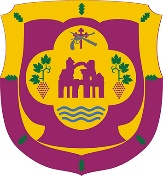 e-mail: obshtina@perushtitsa.egov.bg,ДО КМЕТА НА ОБЩИНА ПЕРУЩИЦАЗ А Я В Л Е Н И ЕОт .......................................................................................................................................... ,(посочете трите имена на физическото лице или наименованието на юридическото лице)ЕГН/ЕИК .........................................................., постоянен/настоящ адрес или адрес на управление на юридическото лице: гр./с. .........................................................................,община ....................., област ..............................................................................................,ул. (ж.к.) ............................., тел.: ................................, електронен адрес ......................... Юридическото лице се представлява от ...........................................................................,(трите имена на представителя/пълномощника и ЕГН)№/дата на пълномощното ....................................................................................................Заявявам желанието си ……………………………………………………………………………………………………………………………………………………………………………………………………………………………………………………………………………………………………………………………………………………………………………………………………………………………………………………….…………………………………………………………………………………………….…………………………………………………………………………………………….………………………………………………………………………………………….....…………………………………………………………………………………………….……………………………………………………………………………………………..Прилагам документ следните документи:………………………………………………………………………………………………………………………………………………………………………………………………………………………………………………………………………………………………………………………………………………………………………………………………………………………………………………………………………………………………………………………………………………………………………………………………………………………………………………С уважение,………………………………………………………………………………………………